ΟΡΘΗ ΕΠΑΝΑΛΗΨΗΩς προς την τιμή της εκδρομής στην Κέρκυρα ΠΡΟΣ:Δ.Δ.Ε. ΖΑΚΥΝΘΟΥΑριθ. Πρωτ.: 343/20-02-2015ΘΕΜΑ: «ΑΝΑΚΟΙΝΩΣΗ ΓΙΑ ΕΥΡΕΣΗ ΜΕΙΟΔΟΤΗ»Παρακαλώ όπως αναρτήσετε στην Ιστοσελίδα της  Δ.Δ.Ε. Ζακύνθου το αποτέλεσμα της επιλογής μειοδότη για τις εξής εκπαιδευτικές εκδρομές του Γυμνασίου Μαχαιράδου, κατόπιν της συνεδρίασης της αρμόδιας επιτροπής: 1.ΕΚΠΑΙΔΕΥΤΙΚΗ ΕΚΔΡΟΜΗ ΣΤΗΝ ΑΜΦΙΣΣΑ: Μειοδότης αναδείχθηκε το Ταξιδιωτικό Γραφείο EUROSKY με τελική τιμή για 30 μαθητές 1432 ευρώ, συμπεριλαμβανομένου ΦΠΑ.2. Εκπαιδευτική εκδρομή στην Κέρκυρα (Λευκίμμη): Μειοδότης αναδείχθηκε το Ταξιδιωτικό Γραφείο EUROSKY με τελική τιμή για 30 μαθητές 1873 ευρώ, συμπεριλαμβανομένου ΦΠΑ. Στο αρχείο του Γυμνασίου Μαχαιράδου φυλλάσσονται όλες οι προσφορές που κατετέθησαν και προέρχονται από τα ταξιδιωτικά γραφεία : Αndromeda ΑΤΕΞΕ και Σια Ε.Ε. και MaraveliasΤravel.Η Δ/ΝΤΡΙΑ                                                                                                                  ΜΑΡΓΑΡΗ  ΦΙΛΙΠΠΙΤΣΑ ΜscΦΙΛΟΛΟΓΟΣ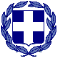 ΕΛΛΗΝΙΚΗ ΔΗΜΟΚΡΑΤΙΑΕΛΛΗΝΙΚΗ ΔΗΜΟΚΡΑΤΙΑΕΛΛΗΝΙΚΗ ΔΗΜΟΚΡΑΤΙΑΥΠΟΥΡΓΕΙΟ ΠOΛΙΤΙΣΜΟΥ, ΠΑΙΔΕΙΑΣ ΚΑΙ ΘΡΗΣΚΕΥΜΑΤΩΝΥΠΟΥΡΓΕΙΟ ΠOΛΙΤΙΣΜΟΥ, ΠΑΙΔΕΙΑΣ ΚΑΙ ΘΡΗΣΚΕΥΜΑΤΩΝΥΠΟΥΡΓΕΙΟ ΠOΛΙΤΙΣΜΟΥ, ΠΑΙΔΕΙΑΣ ΚΑΙ ΘΡΗΣΚΕΥΜΑΤΩΝΠΕΡΙΦΕΡΕΙΑΚΗ ΔΙΕΥΘΥΝΣΗ ΙΟΝΙΩΝ ΝΗΣΩΝΠΕΡΙΦΕΡΕΙΑΚΗ ΔΙΕΥΘΥΝΣΗ ΙΟΝΙΩΝ ΝΗΣΩΝΠΕΡΙΦΕΡΕΙΑΚΗ ΔΙΕΥΘΥΝΣΗ ΙΟΝΙΩΝ ΝΗΣΩΝΔΙΕΥΘΥΝΣΗ Δ.Ε. ΖΑΚΥΝΘΟΥΔΙΕΥΘΥΝΣΗ Δ.Ε. ΖΑΚΥΝΘΟΥΔΙΕΥΘΥΝΣΗ Δ.Ε. ΖΑΚΥΝΘΟΥΗΜΕΡΗΣΙΟ ΓΥΜΝΑΣΙΟ ΜΑΧΑΙΡΑΔΟΥ ΖΑΚΥΝΘΟΥΗΜΕΡΗΣΙΟ ΓΥΜΝΑΣΙΟ ΜΑΧΑΙΡΑΔΟΥ ΖΑΚΥΝΘΟΥΗΜΕΡΗΣΙΟ ΓΥΜΝΑΣΙΟ ΜΑΧΑΙΡΑΔΟΥ ΖΑΚΥΝΘΟΥΜΑΧΑΙΡΑΔΟ ΖΑΚΥΝΘΟΣ 29092ΜΑΧΑΙΡΑΔΟ ΖΑΚΥΝΘΟΣ 29092ΜΑΧΑΙΡΑΔΟ ΖΑΚΥΝΘΟΣ 29092Τηλέφωνα: 2695092400Τηλέφωνα: 2695092400Τηλέφωνα: 2695092400Fax: 2695094003 Email: mail@gym-machair.zak.sch.grFax: 2695094003 Email: mail@gym-machair.zak.sch.grFax: 2695094003 Email: mail@gym-machair.zak.sch.gr